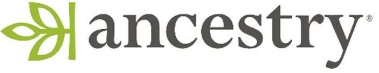 Application - Ancestry Grant Program 2023(Canada)Ancestry is offering a series of digitization grants to support the family history & archival community within Canada.  General InformationEntity Full Name: _______________________________________________________(Archive, Business etc.)Address: ______________________________________________________________Phone: _______________________________________________________________Primary Contact: _______________________________________________________Contact Email: _________________________________________________________Submission DetailsCollection Title(s): ______________________________________________________________________________________________________________________________________________Description: ______________________________________________________________________________________________________________________________________________________________________________________________________________________________________________Format: ____________________________________________________________________________(Paper, Film, Volumes etc.)Significance of Records: _______________________________________________________________(Why these records may be unique or valuable, and thus good candidates for the grant program)______________________________________________________________________________________________________________________________________________________________________Access: _____________________________________________________________________________(Any restrictions on the records, whether physical, legal, policy, privacy, or other.)Availability: _________________________________________________________________________(Availability of the records for sending off site for digitization, as well as space for scanning required onsite)____________________________________________________________________________________Content InformationPlease fill out the information below with a summary of the information requested.Collection Name - Please add a descriptive title for the collection.Approx. # of Images - Please put the total image count for the collection to the best of your knowledge.Approx. # of Records - Please give the typical number of records (birth, death, or marriage, certificates, entries, cases, licenses, etc.) in the collection.Approx. # of Names per Image - Indicate the approx. number of names appearing on each image.Date Range - Indicate the years the collection(s) cover.Format - Indicate Microfilm, book, loose papers, etc. Approx. Quantity of Format: Indicate the quantity of film, pages, etc.Copyright Clear? - Is the collection free from copyright and privacy restrictions so that it can be published to the internet?Sample ImagesFor each collection entered above, please provide at least one sample image which best represents the collection.         - Sample images have been provided with my submission.          (Box must be ticked)Additional Comments__________________________________________________________________________________________________________________________________________________________________________________________________________________________________________________________________________________________________________________________________________________________________________________________________________________________________________________________________________________________________________________________________________________________________________________________________________________________________________________________________________________________________________________________________________________________________________________________________________________________________________________________________________________________________________________________________________________________________________________________________________________________________________________________________________________________________________________________________________________________________________________________________________________________________________________________________________________________________________________________________________________________________________________________________________________________________________________________________________________________________________________________________________________________________________________________________________________________________________________________________________________________________________________________________________________________________________________________________________________________________________________________________________________________________________________________________________________________________________________________________________________________________________________________Thank you for applying to the Grant Program.Any further questions can be emailed to Jared Akenhead - jakenhead@ancestry.com.Collection 
NameApprox. # of ImagesApprox. #/ RecordsApprox. # of NamesDate Range FormatApprox. Qty of FormatCopyright Clear?Example - Passenger Lists2,00010,00010,0001832-1875Paper - Sheet2,000Yes